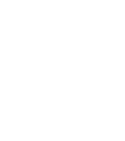 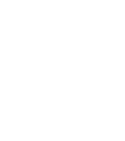 Programme of StudySubject: FrenchYear: 9Programme of StudySubject: FrenchYear: 9Programme of StudySubject: FrenchYear: 9                                                                            Autumn 1                                                                            Autumn 1Learning about FranceEntertainment and Advertising TechnologyLearning about FranceEntertainment and Advertising Technology                                                                          Autumn 2                                                                          Autumn 2Learning about FranceEntertainment and Advertising TechnologyLearning about FranceEntertainment and Advertising Technology                                                                         Spring 1                                                                         Spring 1Issues for TeenagersA balanced dietParties and FestivalsIssues for TeenagersA balanced dietParties and Festivals                                                                        Spring 2                                                                        Spring 2Issues for TeenagersA balanced dietParties and FestivalsIssues for TeenagersA balanced dietParties and Festivals                                                                       Summer 1                                                                       Summer 1Transport and holidays Home Jobs and Ambitions  Revision. Orals and listening examinations before whole school examination week. Reading and writing papers during examination week. Y9 Film Transport and holidays Home Jobs and Ambitions  Revision. Orals and listening examinations before whole school examination week. Reading and writing papers during examination week. Y9 Film                                                                        Summer 2                                                                       Summer 2Transport and holidays Home Jobs and Ambitions  Revision. Orals and listening examinations before whole school examination week. Reading and writing papers during examination week. Y9 FilmTransport and holidays Home Jobs and Ambitions  Revision. Orals and listening examinations before whole school examination week. Reading and writing papers during examination week. Y9 Film